Отчёт Главы Колпашевского городского поселения за 2020 годОглавлениеI. Отчёт о решении вопросов местного значения Колпашевского городского поселения в 2020 году	31. Формирование, утверждение, исполнение бюджета поселения и контроль за исполнением данного бюджета	32. Установление, изменение и отмена местных налогов поселения	43. Владение, пользование и распоряжение имуществом, находящимся в муниципальной собственности поселения	44. Организация в границах поселения электро-, тепло-, газо- и водоснабжения населения, водоотведения, снабжения населения топливом в пределах полномочий, установленных законодательством Российской Федерации, муниципальный жилой фонд	55. Дорожная деятельность в отношении автомобильных дорог местного значения в границах населенных пунктов поселения и обеспечение безопасности дорожного движения на них, включая создание и обеспечение функционирования парковок (парковочных мест), осуществление муниципального контроля за сохранностью автомобильных дорог местного значения в границах населенных пунктов поселения	66. Создание условий для предоставления транспортных услуг населению и организация транспортного обслуживания населения в границах поселения	77. Участие в профилактике терроризма и экстремизма, а также в минимизации и (или) ликвидации последствий проявлений терроризма и экстремизма в границах поселения	78. Участие в предупреждении и ликвидации последствий чрезвычайных ситуаций в границах поселения	79. Обеспечение первичных мер пожарной безопасности в границах населенных пунктов поселения	810. Создание условий для обеспечения жителей поселения услугами связи, общественного питания, торговли и бытового обслуживания	811. Организация библиотечного обслуживания населения, комплектование и обеспечение сохранности библиотечных фондов библиотек поселения	912. Создание условий для организации досуга и обеспечения жителей поселения услугами организаций культуры	1113. Создание условий для развития местного традиционного народного художественного творчества, участие в сохранении, возрождении и развитии народных художественных промыслов в поселении………………………………………………………………………….…1314. Обеспечение условий для развития на территории поселения физической культуры и массового спорта, организация проведения официальных физкультурно-оздоровительных и спортивных мероприятий поселения	1415. Создание условий для массового отдыха жителей поселения и организация обустройства мест массового отдыха населения, включая обеспечение свободного доступа граждан к водным объектам общего пользования и их береговым полосам	1516. Организация сбора и вывоза бытовых отходов и мусора	1517. Организация благоустройства территории поселения, а также использования, охраны, защиты, воспроизводства городских лесов, лесов особо охраняемых природных территорий, расположенных в границах населенных пунктов поселения	1618. Осуществление полномочий органов местного самоуправления в сфере градостроительных и земельных правоотношений предусмотренных действующим законодательством Российской Федерации	1719. Присвоение наименований улицам, площадям и иным территориям проживания граждан в населенных пунктах, установление нумерации домов	1820. Организация ритуальных услуг и содержание мест захоронения	1821. Организация и осуществление мероприятий по гражданской обороне, защите населения и территории поселения от чрезвычайных ситуаций природного и техногенного характера	1922. Осуществление  мероприятий по обеспечению безопасности людей на водных объектах, охране их жизни и здоровья	2023. Содействие в развитии сельскохозяйственного производства, создание условий для развития малого и среднего предпринимательства	2024. Организация и осуществление мероприятий по работе с детьми и молодежью в поселении	2025. Создание условий для деятельности добровольных формирований населения по охране общественного порядка……………………………………………………………………………..2126. Оказание поддержки общественным объединениям инвалидов, а также созданным общероссийскими объединениями инвалидов	2127. Участие в организации и осуществлении мероприятий по мобилизационной подготовке муниципальных предприятий и учреждений, находящихся на территории поселения	22II. Иные вопросы решение которых отнесено к компетенции органов местного самоуправления Колпашевского городского поселения федеральным и региональным законодательством	23III. Деятельность Администрации Колпашевского городского поселения	241. Рассмотрение обращений граждан	242. Встречи с населением	243. Закупки Администрации Колпашевского городского поселения	244. Судопроизводство	255. Опубликование официальной информации	256. Предоставление справок о составе семьи, выписок из похозяйственной и домовой книг	25Приложение ……………………………………………………………………………………..…...26I Отчёт о решении вопросов местного значенияКолпашевского городского поселенияв 2020 году1 Формирование, утверждение, исполнение бюджета поселенияи контроль за исполнением данного бюджетаБюджет муниципального образования «Колпашевское городское поселение» за 2020 год по расходам исполнен в сумме 318 376,0 тыс. рублей (диаграмма 1), по доходам — в сумме 310 194,2 тыс. рублей (диаграмма 2).Темп роста расходов бюджета поселения в 2020 году по отношению к бюджету 2019 года составил 95,7%, темп роста бюджетных доходов по отношению к 2019 году составил 83,6 % (приложение 1). По итогам завершения финансового года, бюджет муниципального образования «Колпашевское городское поселение» исполнен с дефицитом в размере – 8 181,8 тыс. рублей.Диаграмма 1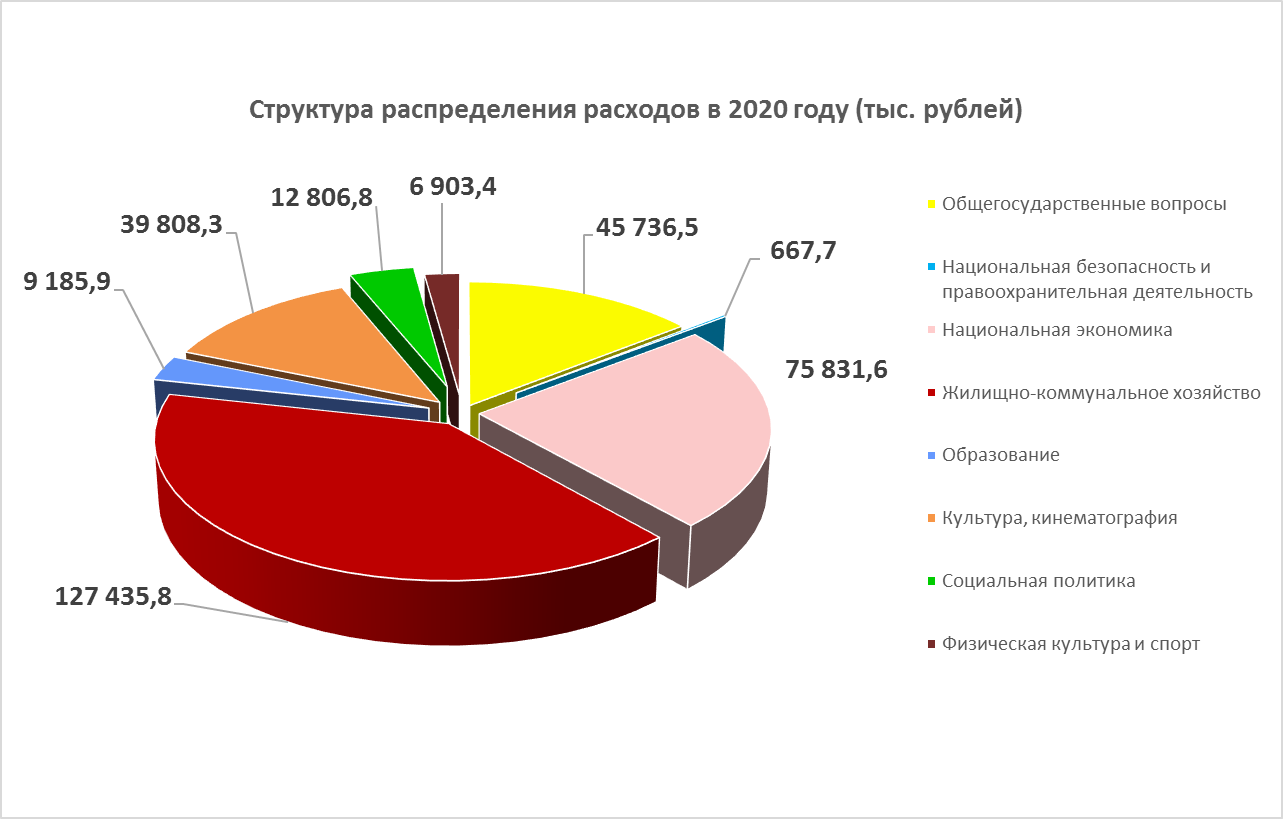 Диаграмма 2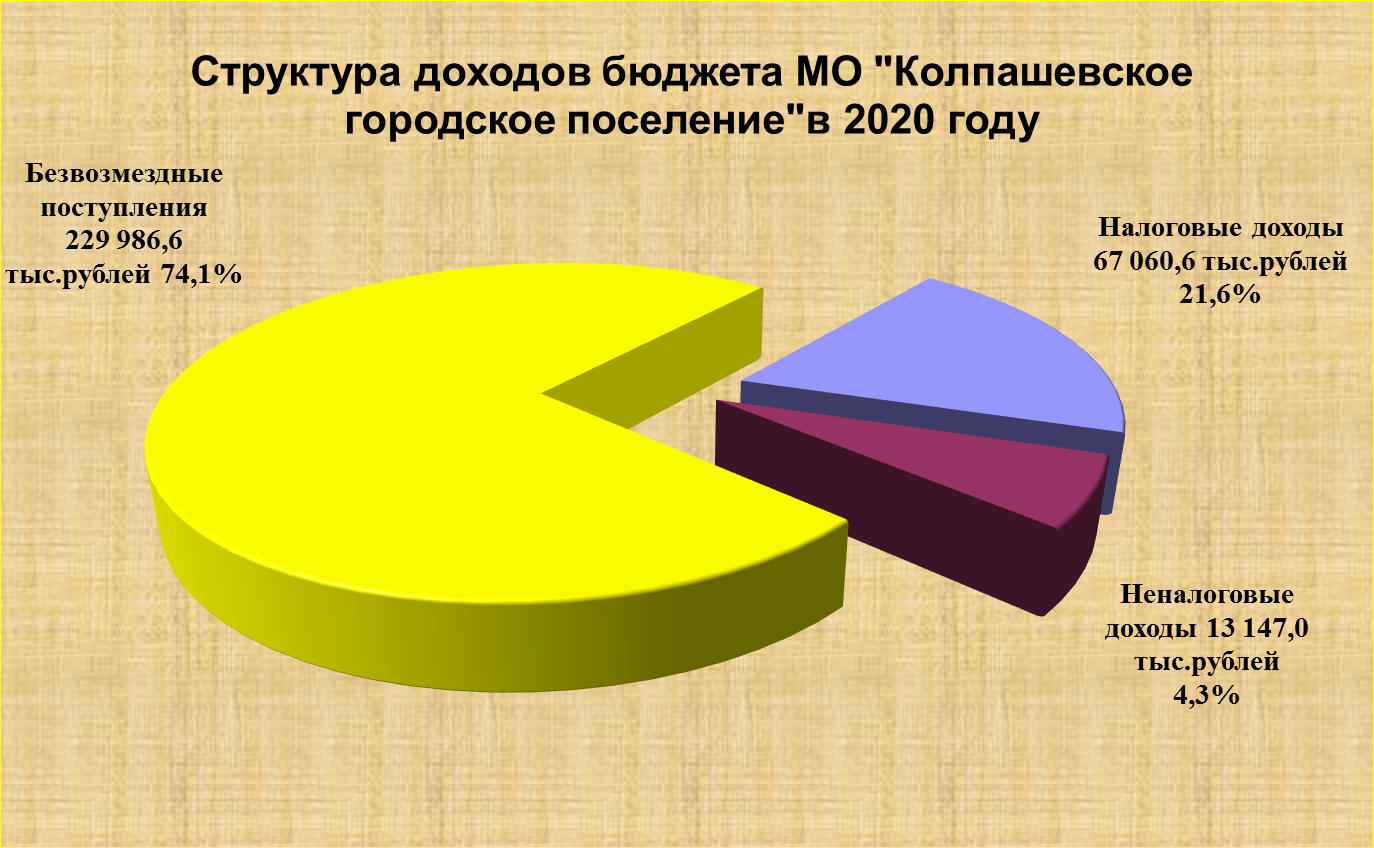 2 Установление, изменение и отмена местных налогов поселенияВ 2020 году проведена работа по приведению нормативных правовых актов муниципального образования «Колпашевское городское поселение» в соответствие с действующим законодательством Российской Федерации.В соответствии со статьей 387 Налогового кодекса Российской Федерации, пунктом 3 части 1 статьи 29 Устава муниципального образования «Колпашевское городское поселение», в целях совершенствования муниципальной правовой базы принято Решение Совета Колпашевского городского поселения от 29 июня 2020 года № 14 «Об утверждении Положения о земельном налоге на территории муниципального образования «Колпашевское городское поселение».В соответствии с главой 32 Налогового кодекса Российской Федерации, в целях совершенствования муниципальной правовой базы принято Решение Совета Колпашевского городского поселения от 29 июля 2020 № 20 «О внесении изменений в решение Совета Колпашевского городского поселения от 30 октября 2019 года № 31 «Об установлении на территории муниципального образования «Колпашевское городское поселение» налога на имущество физических лиц».3 Владение, пользование и распоряжение имуществом,находящимся в муниципальной собственности муниципального образования «Колпашевского городского поселения»Балансовая стоимость имущества Реестра муниципальной собственности муниципального образования «Колпашевское городское поселение»  по состоянию:- на 01.01.2016 года составила – 1 191 565,91 тысяч рублей- на 01.01.2017 года составила – 1 116 097,43 тысяч рублей- на 01.01.2018 года составила – 1 144 823,94 тысяч рублей- на 01.01.2019 года составила – 1 305 528,83 тысяч рублей- на 01.01.2020 года составила – 1 269 806,20 тысяч рублей- на 01.01.2021 года составила – 1 287 667,40 тысяч рублейПодготовлено 110 проектов постановлений и распоряжений Администрации Колпашевского городского поселения по управлению и распоряжению муниципальным имуществом.В рамках исполнения муниципальных контрактов, по 19 объектам изготовлена техническая документация, в том числе:Кадастровые паспорта на 9 сооружений;Межевые планы на 7 земельных участков;Постановка на кадастровый учет 1 квартиры;Снятие с кадастрового учета 2 зданий.Заказано оценок в оценочных организациях на 80 объектов, в том числе:- здания, помещения – 44;- земельные участки – 1;- сооружения – 13;- техника – 19;- прочее имущество – 3.Заключено 16 договоров аренды на муниципальное имущество, 58 договоров социального найма жилых помещений.Заключено 22 договоров на передачу в собственность граждан жилых помещений.Получено доходов в бюджет Колпашевского городского поселения от администрируемых МКУ «Имущество» источников дохода:Выдано справок о составе семьи – 2334 шт.Проведена следующая судебная работа:Подготовлено и направлено 54 претензии арендаторам муниципального имущества с требованием оплаты образовавшейся задолженности за аренду муниципального имущества.Подготовлено и направлено 193 исковых заявления о взыскании задолженности за арендную плату (найм жилых помещений) в суд.Приобретено в муниципальную собственность 10 жилых помещений для обеспечения жильем-сирот и лиц из их категории.4 Организация в границах поселения электро-, тепло-, газо- и водоснабжения населения, водоотведения, снабжения населения топливом в пределах полномочий, установленных законодательством Российской Федерации, муниципальный жилой фондТеплоэнергетическое хозяйствоНа территории Колпашевского городского поселения расположено 58,9 км теплосетей, 23 котельных, 3 из них работают на угле и 20 модульных газовых котельных.В 2020 году проведены работы по замене 1 385 метров теплосетей и утеплению 83 метров теплотрасс. Проведен капитальный ремонт 798 метров тепловых сетей от котельной «Урожай».В 2020 году с целью организации надлежащего теплоснабжения производилась компенсация убытков МУП «Пламя» в размере 7 532,5 тыс. рублей. А также была предоставлена субсидия на возмещение  части затрат в связи со сверхнормативным потреблением топлива при оказании услуг по теплоснабжению ООО «Колпашевская тепловая компания» в размере 32 061,9 тыс. рублей.Водопроводно-канализационное хозяйствоВ Колпашевском городском поселении на обслуживании 89 км водопроводных сетей и 42 км канализационных сетей, 11 скважин, 13 КНС и 3 станции обезжелезивания.В 2020 году были выполнены работы: С целью замены наиболее изношенных участков водопроводных сетей заменены водопроводные сети в г. Колпашево протяжённостью 1 782 метров.Проведен капитальный ремонт 219 метров водопроводных сетей в г.Колпашево по ул.Голещихина.С целью бесперебойного водоснабжения и водоотведения произведена закупка оборудования для водозаборных скважин, станции водоподготовки и КНС (6 насосов).С целью организации водоотведения в г. Колпашево и с. Тогур, произведен ремонт 32 канализационных колодцев и 102 метров канализационных сетей.В 2020 году на организацию тепло-, водоснабжения, водоотведения из бюджетов всех уровней направлено 10 533,7 тыс. рублей, а также на сумму 39 594,4 тыс. рублей предоставлены субсидии.Газоснабжение населенияВ 2020 году продолжилась работа по реализации муниципальной программы «Газификация Колпашевского городского поселения на период 2020-2025 г.г.»Выполнены работы по строительству газовых сетей в г. Колпашево в соответствии с проектом «Газораспределительные сети г. Колпашева и с. Тогур Колпашевского района Томской области 8 очередь I этап. »К ранее построенным газовым сетям в Колпашево уложено дополнительно ещё 3,32 км. газовых магистралей и осуществлён подвод газовых сетей к 71 домовладению.  Общий объем финансирования на строительство 8 очереди I этап газовых сетей составляет 20583.6 тыс. рублей (16883,4 тыс. рублей - средства областного бюджета, 3700,2 тыс. рублей - средства местного бюджета.)Проводились работы по оформлению заявки и подготовке исходных данных на ПИР по строительству  газовых сетей 8 очереди II этап на 2022-2023 годы.Муниципальный жилой фондНа территории Колпашевского городского поселения 876,5 тыс. кв.м. жилого фонда, 444 многоквартирных дома, на 31.12.2020 - 25 784 кв.м. муниципального жилого фонда. Ветхий и аварийный жилищный фонд составляет 18,184 тыс.кв.м., в том числе муниципальный - 8 тыс.кв.м.На проведение ремонта муниципального жилого фонда затрачено 1 250,8 тыс. рублей и отремонтировано 11 жилых помещений. Основными видами ремонта являлись ремонт кровли, перекрытий, замена оконных и дверных блоков, ремонт печей, ремонт электропроводки. 5 Дорожная деятельность в отношении автомобильных дорог местного значения в границах населенных пунктов поселения и обеспечение безопасности дорожного движения на них, включая создание и обеспечение функционирования парковок (парковочных мест), осуществление муниципального контроля за сохранностью автомобильных дорог местного значения в границах населенных пунктов поселенияПротяженность автомобильных дорог по улицам Колпашевского городского поселения составляет – 186,133 км, из них:- с асфальтобетонным покрытием – 60,85 км,- с гравийным и грунтовым покрытием – 125,283 км.В зимний период, в соответствии с объемом бюджетного финансирования и на основании проведенных администрацией поселения торгов, регулярно чистятся от снега в первую очередь дороги по автобусным маршрутам, снимается накат.В летний период проводятся работы:- ремонтное профилирование обочин с вывозкой лишнего грунта и ямочный ремонт дорог с а/б покрытием;- ремонтное профилирование дорог с гравийным покрытием.Также производится содержание 97 остановочных площадок. В 2020 году из бюджетов всех уровней на проектирование, строительство, содержание и ремонт дорог и сооружений затрачено – 57 626,7 тыс. рублей, в том числе на содержание дорог – 30 974,4 тыс.руб., на ремонт (с учетом строительного контроля) – 26652,3 тыс.рублей.Был проведен ямочный ремонт дорог с а/бетонным покрытием площадью 935 м². Большая часть средств была направлена на ямочный ремонт дорог по автобусным маршрутам, что предполагает оперативное устранение дефектов дороги, создающих угрозу безопасности движения.Было проведено асфальтирование дорог общей протяженностью 2 491 м
(15 867,7 м²) по улицам: Белинского, Парковая в г. Колпашево и ул. Дзержинского в с Тогур, также было проведено асфальтирование 580,4 м тротуаров по улицам Белинского, Парковая, К. Маркса, Кирова. Выполнен ремонт парковочных площадок по
ул. Белинского, Кирова общей площадью 3 603,6 м².В целях безопасности дорожного движения были проведены работы по нанесению дорожной разметки на дорогах по которым проходят автобусные маршруты, установке и замене дорожных знаков (147 шт.). Проведено обустройство пешеходных переходов в соответствии с национальными стандартами в районе школы № 2 (обустройство пешеходного ограждения), Детского сада № 7 (обустройство пешеходного ограждения, устройство искусственной неровности и светофоров типа Т7), Тогурской начальной общеобразовательной школы (обустройство пешеходного ограждения и устройство искусственной неровности).6 Создание условий для предоставления транспортных услуг населению и организация транспортного обслуживания населения в границах поселенияВ целях перевозки пассажиров на территории Колпашевского городского поселения продолжают осуществляться регулярные пассажироперевозки по трем маршрутам городского поселения (№ 7,131,9).Для обеспечения перевозки пассажиров из мкр.Рейд в с.Тогур действует водный маршрут Тогур – Рейд, с целью сохранения платы для населения на допустимом уровне производится субсидирование пассажироперевозчику из бюджета Колпашевского городского поселения, в 2020 году ее размер составил 1 889,3 тыс. рублей.В целях создания условий для предоставления транспортных услуг населению и организации транспортного обслуживания населения в границах Колпашевского городского поселения была предоставлена субсидия на возмещение части затрат, связанных с оказанием услуг паромной переправы через реку Обь в районе г. Колпашево в размере 16 000 тыс. рублей.7 Участие в профилактике терроризма и экстремизма, а также в минимизации и (или) ликвидации последствий проявлений терроризма и экстремизма в границах поселенияПодготовлен и утвержден План мероприятий Администрации Колпашевского городского поселения по профилактике терроризма и экстремизма на 2020 год.Реализуется муниципальная программа «Профилактика терроризма и экстремизма, а также минимизация и ликвидация последствий его проявлений на территории Колпашевского городского поселения на 2018 – 2022 г.г.»Поддерживается в актуальном состоянии тематический раздел на официальном сайте органов местного самоуправления Колпашевского городского поселения с размещением памяток о действиях граждан при обнаружении угроз террористического характера.Проведены проверки соблюдения мер безопасности и антитеррористической защищенности объектов жизнеобеспечения Колпашевского городского поселения, эксплуатирующих в своей основной производственной деятельности муниципальное имущество Колпашевского городского поселения (ООО «Водоканал-1», ООО «Водоканал-2», ООО «Колпашевская тепловая компания»). Подготовлены памятки по действиям персонала указанных объектов при обнаружении угроз террористического характера.8 Участие в предупреждении и ликвидации последствийчрезвычайных ситуаций в границах поселенияПродолжаются работы по мониторингу опасных геологических процессов в прибрежной полосе р.Обь в г.Колпашево и р.Кеть в с.Тогур., получено экспертное заключение ООО «Томскгеомониторинг» о данных процессах.В целях предупреждения чрезвычайной ситуации в 2020 году проведено обследование 25-ти жилых помещений находящихся в опасной зоне обрушающегося берега реки Оби в г. Колпашево и реки Кеть в с.Тогур. Расселены 5 жилых помещений.Планируется, что в 2021 году мероприятия по отселению граждан из опасной береговой зоны р. Обь в г. Колпашево будут продолжены.  Штатных муниципальных аварийно-спасательных служб и (или) аварийно спасательных формирований в Колпашевском городском поселении не имеется.Для проведения эвакуационных, спасательных, аварийно-восстановительных и иных неотложных работ в зоне ЧС предусмотрено использование нештатных аварийно-спасательных формирований сторонних предприятий и организаций. В 2020 году были заключены соглашения о взаимодействии и привлечении автомобильного, речного транспорта, а также специализированной техники для эвакуации населения из зон ЧС и проведения аварийно спасательных и аварийно-восстановительных работ со следующими организациями:- ООО «ВодТрансСевер» - речной транспорт, спецтехника;- ИП «Журавлев»- дорожная и строительная техника;- ООО «Автотранспортник» - автомобильный транспорт;- ООО «Риск» - дорожная и строительная техника.Для выполнения работ по защите населенных пунктов поселения от природных и лесных пожаров заключено соглашение от 27.03.2020 №25 «О взаимодействии при тушении природных  пожаров в пожароопасный период 2020г.» с ОГБУ «Томская база авиационной охраны лесов».9 Обеспечение первичных мер пожарной безопасностив границах населенных пунктов поселенияВ соответствии с распоряжением Администрации Томской области от 25.11.2011 № 1203-ра «О развитии системы добровольной пожарной охраны в Томской области» действует подразделение добровольной пожарной охраны (ДПО) в количестве 5 человек в д.Север.10 Создание условий для обеспечения жителей поселения услугами связи,общественного питания, торговли и бытового обслуживанияВ целях обеспечения населения услугами связи, общественного питания, торговли и бытового обслуживания на территории Колпашевского городского поселения, по состоянию на 01.01.2021 года, действовали:- 167 объектов бытового обслуживания населения, оказывающих услуги в разных сферах деятельности, в том числе: 21 стационарная единица по ремонту и пошиву швейных, меховых и кожаных изделий, головных уборов и изделий текстильной галантереи, ремонту, пошиву и вязанию трикотажных изделий, 16 единиц по техническому обслуживанию бытовой и электронной аппаратуры, бытовых машин и приборов и изготовлению металлоизделий, 26 единиц по техническому обслуживанию и ремонту транспортных средств, машин и оборудования, 5 единиц по ремонту, окраске и пошиву обуви, 4 единицы по ремонту и изготовлению мебели. Также на территории Колпашевского городского поселения работают бани и душевые — 7 единиц, 41 организация и ИП оказывают парикмахерские и косметические услуги, действует 4 единицы фотоателье, 5 организаций, оказывающих ритуальные услуги, 36 организаций, оказывающих прочие услуги бытового характера и 2 организация по оказанию услуг по химической чистке и крашению, услуг прачечной.- 304 единицы розничной торговли (супермаркеты, продовольственные и непродовольственные магазины, минимаркеты и прочие магазины), а также 14 павильонов, 5 единиц палаток и киосков, 9 аптек и аптечных магазинов, 6 единиц аптечных киосков и пунктов, 38 единиц общественного питания, в том числе 8 столовых учебных заведений, организаций, промышленных предприятий.11 Организация библиотечного обслуживания населения, комплектование и обеспечение сохранности библиотечных фондов библиотек поселенияВ целях решения вопроса местного значения «Организация библиотечного обслуживания населения, комплектование и обеспечение сохранности библиотечных фондов библиотек поселения» в 2020 году осуществлялись следующие виды деятельности:- организовано функционирование на территории поселения 8 библиотек (в т.ч. библиотека в д. Север и 2 библиотеки в с. Тогур);- обновлён книжный фонд библиотек на 4 083 экземпляра;- проведено 879 мероприятий, направленных на популяризацию книги и чтения, формирование информационной культуры пользователей, продвижение краеведческого фонда библиотек среди населения (посещений мероприятий – 13 431);- в библиотеках организована работа 12 клубных объединений по следующим направлениям: литературное творчество, краеведение, популяризация здорового образа жизни и сельскохозяйственных знаний, организация досуга детей и молодёжи, взрослых;- на базе Центральной библиотеки (ул. Кирова, 43) и отделов библиотечного обслуживания № 1 и №4 (Тогурская взрослая библиотека и библиотека на Матьянге) успешно функционируют большой и средние центры общественного доступа к социально значимой информации (ЦОД), оборудованные 14 персональными компьютерами, 5 моноблоками, 2 ноутбуками и 3 комплектами проекционного оборудования. За 2020г. в центрах прошли обучение 22 человека. По итогам областного конкурса «Лучший Центр общественного доступа 2020 года» большой ЦОД, расположенный в Центральной библиотеке, награжден дипломом финалиста конкурса и сертификатом на получение денежного приза в размере 5 000 рублей.С целью создания условий для повышения качества и разнообразия услуг, предоставляемых в сфере библиотечного обслуживания в 2020 году были выполнены следующие мероприятия: Переход в онлайн формат за счет развития YouTube канала МБУ «Библиотека» (рост количества подписчиков и просмотров свидетельствует об успешности и эффективности такого формата). Благодаря переходу все направления деятельности были реализованы. Организация для пользователей библиотек доступа к сетевым удаленным электронным ресурсам: электронной библиотеке ЛитРес, Национальной электронной библиотеке, Президентской библиотеке имени Б.Н. Ельцина и др. Обновление книжного фонда Формирование электронных баз данных (библиографических и полнотекстовых)Создание нового официального сайта МБУ «Библиотека» kolplib.ruРасширение перечня платных услугОткрытие среднего Центра общественного доступа в отделе библиотечного обслуживания № 1 (библиотека на Матьянге).Модернизация Центрального детского отдела библиотечного обслуживания (Центральная детская библиотека Кирова, 43)Число книговыдач в библиотеках городского поселения составило 180 364 экз., число посещений составило 135 700, проведено 879 культурно-просветительских мероприятий, выполнено 12 555 справочно-информационных и библиографических запросов. Объем собственных электронных баз данных составляет 94 834 записи. За 2020г. число посещений сайта библиотеки составило 67 907. Объем библиотечного фонда на конец отчетного периода составил 187 470 экземпляров. Обновление книжного фонда обеспечивает высокое качество выполнения основных функций учреждения по удовлетворению информационных, культурных, образовательных потребностей населения. На комплектование библиотечного фонда в 2020 году направлено 800 тыс. рублей, библиотечный фонд пополнился на 4 083 экземпляра. Поступление книжного фонда в дар в отделы библиотечного обслуживания, находящихся на территории городского поселения, составило 1 043 экз. на сумму 72 173 руб. Доходы от оказания платных услуг составили 74 366 рублей, внебюджетные поступления (приз в конкурсе на лучший ЦОД) – 5 000 руб.К особо значимым результатам деятельности учреждения в 2020 году можно отнести следующие события:Модернизация Центральной детской библиотеки (последний ремонт здесь проходил более 20 лет назад). Силами сотрудников библиотеки был выполнен современный стильный ремонт по собственному дизайн-проекту. В отделе была заменена мебель, организован высокоскоростной доступ в Интернет. Победа в областном смотре-конкурсе деятельности муниципальных библиотек Томской области по патриотическому воспитанию подрастающего поколения «Поклонимся великим тем годам...» (ТОДЮБ). Было направлено 14 профессиональных разработок: проекты, сценарии, буктрейлеры, виртуальные выставки, экскурсии. В номинации «О Победе с гордостью!» на лучшую методическую разработку библиотечного мероприятия, проекта 1 место было присуждено Центральной библиотеке МБУ «Библиотека» г. Колпашево за краеведческий проект «Войною раненное детство». Номинация «В кадре - книга о войне» на лучший буктрейлер 1 место Центральная библиотека МБУ «Библиотека» г. Колпашево. Буктрейлер: «Великая Отечественная война. 1941 - 1945».Победа в областном конкурсе-ярмарке экологических идей и практик библиотек Томской области «Эко-Мы! Эко-Мир!» (ТОДЮБ). В номинации «Лучшее печатное издание, или сценарий экологического мероприятия» 1 места удостоена Центральная библиотека с дайджестом «Памятники природы Колпашевского района. Кедрач у города Колпашево», работу представила Андриянова Ксения Юрьевна, 2 места был удостоен ЦДОБО МБУ «Библиотека», Шалда Татьяна Анатольевна представила содержательный буктрейлер по книге «Атлас особо охраняемых природных территорий Томской области».I место в конкурсе областной конкурс «На лучшую православную web-страницу «Александр Невский: Запад и Восток, историческая память народа» на сайтах муниципальных библиотек Томской области» (организатор ТОУНБ, Томская епархия Русской православной церкви и Колпашевская епархия Русской православной церкви).Читатель Центрального детского отдела библиотечного обслуживания А. Леухина отмечена дипломом в номинации «Проба пера» в Международном фестивале-конкурсе детского и молодёжного литературного творчества «Устами детей говорит МИР» 2020 года. (организатор Томская областная детско – юношеская библиотека).Первое место в конкурсе литературного творчества «Звезда спасения» Всероссийского героико-патриотического фестиваля детского и юношеского творчества занял Андриянов Кирилл (Центральная библиотека).Участие 22.02.2020 в региональном патриотическом проекте «Красный обоз». Сотрудниками Центральной библиотеки была организована в фойе городского Дома культуры выставка «Колпашево в годы войны». Экспозиция включала в себя не только копии фрагментов обращения нарымчан к рабочим Кузбасса с обязательствами по увеличению добычи рыбы, но и множество копий публикаций из районной газеты «Советский Север» за военные годы, а также вещи, принадлежавшие тем, кто имел самое непосредственное отношение к «Красному обозу». Выставку посетило более 100 человек.Проведение акции «Читаем Победу!». 117 жителей разных возрастов записали видеоролики, в которых читали произведения военной тематики, их ролики с заставкой акции были размещены на официальном канале YouTube МБУ «Библиотека» и официальных страницах VK и OK. Акция набрала большое количество просмотров.Создание заведующим ЦДОБО Шалда Т.А видеоэкскурсии по г. Колпашево «Прогулка по родному городу» (набрала более 2 тыс. просмотров и 16 комментариев).В 2020 году 16 сотрудников повысили квалификацию. 5 сотрудников отдела комплектования и обработки приняли участие в семинаре по Библиотековедению. Формирование и учёт документальных фондов и каталогов муниципальной библиотеки» (8 человек) Остальные 11 сотрудников повысили квалификацию в дистанционном формате по следующим темам:«Современные методы оказания культурно-просветительских услуг посетителям библиотек»;«Научно-методическая и консультационная работа в области библиотечно-информационной деятельности»;«Современные методы в краеведческой работе»;«Стратегия формирования библиотечно-информационных ресурсов и организации обслуживания пользователей»;Организация и современные технологии работы библиотек с молодежью.12 Создание условий для организации досуга и обеспечения жителей поселения услугами организаций культурыВ целях решения вопроса местного значения «создание условий для организации досуга и обеспечение жителей поселения услугами организаций культуры» на территории Колпашевского городского поселения осуществляет свою деятельность муниципальное бюджетное учреждение «Центр культуры и досуга» (далее – МБУ «ЦКД»).В 2020 году в соответствии с приказом Управления по культуре, спорту и молодежной политики Администрации Колпашевского района от 19.03.2020 №96 «Об утверждении изменений в Устав муниципального бюджетного учреждения «Центр культуры и досуга», утвержденного приказом Управления по культуре, спорту и молодежной политике Администрации Колпашевского района от 02.09.2015 № 186»,  произошли незначительные изменения в числе, структуре, наименованиях учреждений.В соответствии с указанными выше изменениями в Устав МБУ «ЦКД» наименование всех обособленных структурных подразделений МБУ «ЦКД» изменяется на культурно - досуговые отделы. Кроме того, из состава обособленных структурных подразделений исключается культурно-досуговый отдел «Городской дом культуры», так как культурно-досуговый отдел «Городской дом культуры» фактически не является территориально обособленным структурным подразделением муниципального бюджетного учреждения «Центр культуры и досуга» (далее – учреждение), его функции и задачи не определены, административные полномочия структурного подразделения с учреждением не разграничены. Городской дом культуры продолжает свою деятельность без выделения в отдельную структурную единицу.Основной целью муниципального бюджетного учреждения «Центр культуры и досуга», является сохранение, создание, распространение и освоение культурных ценностей, предоставление культурных благ населению в различных формах и видах, обеспечение культурного обслуживания жителей муниципального образования «Колпашевское городское поселение» и развития народного самодеятельного творчества.В культурно - досуговых отделах, относящихся к Колпашевскому городскому поселению, организованы 35 клубных формирований по следующим направлениям: хореография, академический и эстрадный вокал, хоровое пение, народный фольклор, театральное искусство, изобразительное искусство, вокально-инструментальные ансамбли, любительские объединения. В клубных формированиях занимаются 613 участников. В 2020 году созданы три новых клубных формирований: вокальный коллектив «Золотой голос» (МБУ «Центр культуры и досуга»), студия куклы и актера «Арлекин» (КДО «Дом культуры «Рыбник»), театральная студия «Экспресс» (КДО «Дом культуры «Рыбник»). Три творческих самодеятельных коллектива имеют звание «Народный»: Народный хор «Ветеран», Народный хор «Тогурчанка» и Народный драматический театр имени В.И.Пикалова; два коллектива имеют звание «Образцовый»: Образцовый хореографический ансамбль «Югана», Образцовый хореографический коллектив «Радуга».Всего в 2020 году структурными подразделениями проведено 483 культурно-массовых мероприятия, которые посетили 60 255 человек.Динамика показателей объема предоставления муниципальной услуги учреждением культуры на территории Колпашевского городского поселения населению:*По показателю «Количество проведенных мероприятий» в 2017, 2018 году в целях выполнения показателей по плану мероприятий («Дорожная карта») увеличилось количество мероприятий малой формы. В 2019 году в рамках национального проекта «Культура» выполнения показателей по плану мероприятий можно увидеть, что количество проведенных культурно – досуговых мероприятий уменьшилось по сравнению с 2018 годом. Это говорит о том, что в 2019 году  было организованно и проведено  уличных городских мероприятий крупной формы  больше, чем малой формы. Количество присутствующих от проведения массовых культурно – досуговых мероприятий значительно увеличилось. В 2020 году количество проведенных мероприятий и количество участвующих значительно уменьшилось, по сравнению с 2019 годом. Причина отклонения: отмена культурно-массовых мероприятий в связи с действиями ограничительных мер по исключению завоза и распространения на территории Томской области новой коронавирусной инфекции (COVID-19), утвержденных распоряжением Администрации Томской области от 18.03.2020 № 156-ра «О введении режима функционирования «повышенная готовность» для органов управления и сил звеньев территориальной подсистемы единой государственной системы предупреждения и ликвидации чрезвычайных ситуаций на территории Томской области».Структурные подразделения на территории городского поселения осуществляют следующие виды деятельности: проведение вечеров, фестивалей, спектаклей, театрализованных представлений, игровых программ для детей, карнавал, ярмарки, уличные гуляния, конкурсы и другие мероприятия по организации досуга и самореализации населения. Осуществляются оказание платных услуг населению – это показ художественных, документальных фильмов,  организация концертов, вечеров по заявкам учреждений, организаций города, проводятся  дискотечные программы. К наиболее значимым результатам деятельности муниципального бюджетного учреждения  «Центр культуры и досуга» в 2020 году можно отнести следующие мероприятия:Уличные гуляния, приуроченные к  празднованию Нового года;Торжественная церемония зажжения Вечного огня на мемориале;Межрегиональный патриотический проект «Красный обоз»;Праздничные концерты, посвященные Дню защитника Отечества;Уличные гуляния, посвященные празднованию Масленицы;Праздничные концерты, посвященные Международному женскому дню 8 марта;Персональные концерты для Колпашевских ветеранов Великой Отечественной войны;Музыкальная акция «Окно Победы»;Акция «Споем Гимн России всей страной!»; Онлайн - Митинги ко Дню памяти и скорби; Общенациональная акция «Свеча памяти»;Акция, посвящённая Дню Конституции Российской Федерации «Закон, по которому мы живём";Онлайн мероприятия в рамках Декады инвалидов;Акция «Снегу бой». Работники культуры – волонтеры;Акция "Окно  в Новый Год!Коллективы МБУ «ЦКД» успешно приняли участие в областных конкурсах в рамках VIII Губернаторского фестиваля народного творчества Томской области.Хореографические и вокальные коллективы принимают активное участие и занимают призовые места не только в областных конкурсах, но и в конкурсах и фестивалях разных уровней:XX Международный конкурс-фестиваль детского, молодежного и взрослого творчества «Северная Венеция», г. Санкт-Петербург;V Всероссийский конкурс-фестиваль исполнительского мастерства «От Волги до Енисея», г. Казань;Открытый дистанционный военно-патриотический музыкальный конкурс «Песни военных лет», в рамках Всероссийского музыкального проекта «Мы за Великую Державу», г. Санкт-Петербург; Национальный открытый чемпионат в сфере творческих компетенций ArtMasters, г. Москва;Межрегиональный конкурс национальных творческих коллективов, в рамках Сибирского молодежного форума национальных культур «От традиций к инновациям», г. Томск;XI сезон Международной акции «Я Талант», г. Санкт-Петербург.Мастер - умелец Зотов Леонид Иванович удостоен звания «Народный мастер Томской области».В течение нескольких лет творческие коллективы МБУ «ЦКД» успешно принимают участие в Губернаторском фестивале народного творчества, проводимого Домом народного творчества «Авангард» в г. Томске: по итогам 2015 года Колпашевский район занял 1 место, призовой фонд составил 900,0 тыс. рублей, по итогам 2016 года занял 2 место, призовой фонд 600,0 тыс. рублей. За 2017 год и 2018 год наш район занял 2 место, призовой фонд 700,0 тыс. Рублей. По итогам 2019 года Колпашевский район занял 1 место, призовой фонд составил 1 200 тыс. рублей. Итоги за 2020 года будут подведены в мае 2021 года.В 2020 году также организована гастрольная деятельность с участием артистов областного и международного уровней:джаз концерт Мануэлы Мамели (Италия);праздничный концерт ко Дню защитника Отечества и Международному женскому Дню (ДНТ «Авангард» г. Томск);тематическая программа в рамках проекта «Красный обоз» с участием агитбригады из Кемерово «Анжеро-Судженск в годы войны»;выставка фотографий, предметов, артефактов и документов периода Великой Отечественной войны, связанной с «Красным обозом».13 Создание условий для развития местного традиционного народного художественного творчества, участие в сохранении, возрождении и развитии народных художественных промыслов в поселенииВ целях решения вопроса местного значения «Создание условий для развития местного традиционного народного художественного творчества, участие в сохранении, возрождении и развитии народных художественных промыслов в поселении» в 2020 году осуществлялись следующие виды деятельности:- на территории Колпашевского городского поселения проведено 3 онлайн - выставки  местного традиционного народного художественного творчества, количество просмотров в соц. сетях - 2123.14 Обеспечение условий для развития на территории поселения физической культуры и массового спорта, организация проведения официальных физкультурно-оздоровительных и спортивных мероприятий поселенияОбщественный спортивный комитет: В 2020 году продолжает работу общественный спортивный комитет. За 2020 год проведено 1 заседание, на которых рассматривались следующие вопросы: уточнение сроков проведения и внесение изменений в календарные планы по проведению спортивных мероприятий, выездов сборных команд и спортсменов Колпашевского городского поселения на различные районные, областные, всероссийские, международные соревнования.Проведение спортивных мероприятий: В целях вовлечения жителей всех возрастов в систематические занятия физической культурой и массовым спортом: С марта 2020 года введены ограничения на организацию и проведение спортивных мероприятий, работу спортивных секций и клубовв связи с распространением новой коронавирусной инфекции,  в в результате чего показатели по всем направлениям работы значительно снизились по отношению к аналогичным показателям 2019 года.- организовано функционирование на территории Колпашевского городского поселения 17 спортивных секций по различным направлениям деятельности. Возглавляют спортивные секции – инструктора по физической культуре. Число регулярно посещающих спортивные секции в 1 квартале 2020 года составило 1178 человек;- проведено 162 спортивных мероприятия по видам спорта: стрельба, хоккей с шайбой, волейболу, баскетболу, футболу, игре в дартс, лыжным гонкам, боксу, спортивному туризму и др. в том числе:- Инструкторами по спорту проведено 142 мероприятия;- Совместно с общественными спортивными федерациями 11 мероприятий- Администрацией Колпашевского городского поселения проведено 9 мероприятий. Всего в спортивно-массовых мероприятиях приняло участие 5191 человек.- в 2020 году проведены следующие традиционные социально-значимые спортивные мероприятия: зимнее первенство по футболу, первенство Колпашевского поселения среди мужских и женских команд по баскетболу и волейболу, детские турниры по футболу и хоккею на призы депутата Законодательной Думы Томской области А.Н.Френовского, турнир по волейболу памяти Л.Ковригиной (традиционно на данный турнир собираются сборные команды с районов и городов Томской области), Всероссийские соревнования «Лыжня России», в рамках самого масштабного спортивного проекта г.Колпашево - «VI Спартакиада трудовых коллективов» в 2020 году состоялось 3 спортивных вида.Содержание спортивных объектов в 2020 году:В 2020 году продолжалась работа по укреплению материально-технической базы и содержанию спортивных объектов состоящих на балансе МКУ «ГМЦ», а именно:- установлены камеры видео наблюдения на стадионе, расположенном по адресу: с.Тогур, ул.Ленина 12/1 на общую сумму — 17 500 рублей;- установлены камеры видео наблюдения на стадионе, расположенном по адресу: г.Колпашево, ул.Кирова 41 на общую сумму — 17 500 рублей;- выполнены работы по обустройству и содержанию ледового катка на стадионе, расположенном по адресу: г.Колпашево, ул.Кирова 41 на общую сумму — 236 000 рублей;- закуплен спортивный инвентарь для инструкторов по спорту на общую сумму - 318 000 рублей.- в рамках проекта по благоустройству хоккейного корта на стадионе, расположенном по адресу: с.тогур, ул.Ленина 12/1 установлена двухъярусная трибуна с под трибунным помещением для запасных игроков (общая стоимость составила - 1 977 600,00 рублей)- произведен ремонт детских спортивных площадок 250 000 рублей.В целях популяризации физической культуры и массового спорта среди различных групп населения:- в СМИ анонсировались и освещались результаты физкультурно-оздоровительных мероприятий;- в 2020 году в соответствии с планом выездов сборных команд Колпашевского городского поселения было произведено 3 выездов на соревнования различных уровней, а именно:В 2020 году сборная с.Тогур Колпашевского городского поселения стала победителем в зимней межпоселенческой спартакиаде Колпашевского района.15 Создание условий для массового отдыха жителей поселения и организация обустройства мест массового отдыха населения, включая обеспечение свободного доступа граждан к водным объектам общего пользования и их береговым полосамВ целях создания условий для массового отдыха жителей городского поселения администрацией городского поселения были проведены следующие мероприятия по поддержанию необходимого уровня санитарно-экологического благополучия, благоустройства и безопасности мест массового отдыха (парка, скверов и т.д.):-противоклещевая обработка городского парка и прибрежной зоны оз. первое Светлое, -проведение благоустроительных работ, ремонт и установка малых архитектурных форм и уборка территорий массового отдыха (городской парк, пристанской сквер, аллея по ул. Белинского, район первого Светлого озера, въездной знак г.Колпашево, территории городского фонтана, Дома культуры, площади по ул.Кирова 43, сквера Липатова и сквера по ул.Советская 35 в с.Тогур), - изготовление и установка праздничной атрибутики к празднованию 1 и 9 мая;- произведена  уборка сухостоя в городском парке г.Колпашево;- для проведения праздничных новогодних мероприятий были организованы работы по обустройству новогодней ели в г.Колпашево и с.Тогур, построены снежные горки, ледяные фигуры, организовано освещение и новогодняя иллюминация.Всего за 2020 год на создание условий для массового отдыха жителей поселения, на организацию обустройства мест массового отдыха было затрачено 3 892,7 тыс. рублей.16 Организация сбора и вывоза коммунальных отходов и мусораВ целях организации сбора и вывоза бытовых отходов и мусора в 2020 году были проведены следующие мероприятия:выявлены и ликвидированы несанкционированные свалки, объем составил 906 м³;приобретено 338 контейнеров для сбора ТКО;оборудовано 9 контейнерных площадок (бетонное основание, ограждение);отремонтировано 19 контейнерных площадок;осуществлялось содержание 662 контейнерных площадок.Проведение данных мероприятий позволило благоустроить территорию поселения площадью более 20 га. На выполнение данных работ направлено 3 036,9 тыс. рублей.17. Организация благоустройства территории поселения, а также использования, охраны, защиты, воспроизводства городских лесов, лесов особо охраняемых природных территорий, расположенных в границах населенных пунктов поселенияУличное освещениеНа обслуживании Колпашевского городского поселения находится  103,352 км сетей уличного освещения, 1951 светильник (в г.Колпашево - 1434 шт;  в с.Тогур и д.Волково - 474 шт; в д.Север - 43 шт.).На оплату электроэнергии за уличное освещение затрачено за 2020 год 5 190,6 тыс.руб., потреблено 763,1 тыс.кВт.В рамках содержания и ремонта сетей уличного освещения в 2020 году выполнялись работы по замене ламп, светильников, текущего ремонта сетей уличного освещения, замене поврежденных столбов, общая сумма содержания сетей составила 3 008,9 тыс. рублей.В целях организации уличного освещения в 2020 году проведены работы ремонту светильников с заменой ламп уличного освещения в г. Колпашево по улицам: Обская, Победы, мкр.Геолог (вокруг стадиона СОШ 7), в с.Тогур по улицам Некрасова, Ленина, Дзержинского. В целях реализации проектов, предложенных непосредственно населением на территории Колпашевского городского поселения в рамках инициативного бюджетирования были проведены работы по обустройству уличного освещения по ул.Портовая в г.Колпашево, были заменены 44 опоры освещения и 45 светильников с лампами.  Сумма реализации проекта составила 1 419,9 тыс.рублей.ОзеленениеВ рамках проведения работ по озеленению территории Колпашевского городского поселения были выполнены работы по побелке деревьев, с целью защиты от вредителей, устроено 7 цветников и 6 газонов, установлено 15 вазонов, выполнялись работы по покосу травы, вырубке подлеска, уходу за цветниками и газонами.  Общая сумма работ по озеленению в рамках благоустройства составила 451,5 тыс. рублей.Уборка аварийных деревьев- в целях безопасности граждан спилено 62 аварийных дерева затрачено 719,1 тыс. рублей.Прочее благоустройствоВ 2020 году в рамках благоустройства были проведены следующие работы:1. Проведены работы по содержанию существующих сооружений системы поверхностного водоотведения  в г. Колпашево и с. Тогур. Произведена укладка водопроводной трубы по ул.Комсомольская в г.Колпашево, обустроено и углублено 93 м новых водоотводных канав в с.Тогур. Данные работы позволят исключить подтопление нескольких частных домовладений. 2. В целях придания архитектурно – эстетического вида проведены работы по текущему ремонту памятников и стел г. Колпашево.3. В целях создания надлежащих условий для передвижения граждан проведены работы по содержанию площадей и лестниц, скашиванию травы по центральным улицам.4. В целях поддержания санитарно – экологической обстановки и предотвращения появления несанкционированных свалок в течение всего летнего периода проводились работы по сбору мусора на территории городского поселения, всего собрано за 2020 год более 5 тыс. м3 мусора, а также были организованы работы по недопущению с/х животных на центральные улицы.5. В целях организации работ по благоустройству были проведены работы по вывозу веток с территории г. Колпашево и с. Тогур после санитарной рубки.6. В целях обеспечения безопасности и улучшения эстетической обстановки в местах массового скопления людей были проведены работы по ремонту остановочных павильонов.Общая стоимость работ по прочему благоустройству составила 980,9 тыс. рублей.18 Осуществление полномочий органов местного самоуправления в сфере градостроительных и земельных правоотношений, предусмотренных действующим законодательством Российской ФедерацииЗемельный фонд муниципального образования «Колпашевское городское поселение» в своих административных границах составляет 90906 га. Характерной особенностью земель поселения является высокая залесённость и заболоченность.За 2020 год на территории Колпашевского городского поселения было предоставлено 16 земельных участков для строительства общей площадью 353380 кв.м, в том числе 8 земельных участков для строительства индивидуальных жилых домов общей площадью 9261,0 кв.м. Для строительства линейных сооружений выдано 11 разрешений на использование земель без предоставления земельных участков и установления сервитута общей площади 65417,0 кв.м.В целях образования новых земельных участков для предоставления под различные цели использования утверждено 63 схемы расположения земельных участков на кадастровом плане территорий.Предоставлено в собственность под объектами недвижимости 40 земельных участков на общей площади 26484,0 кв.м.Заключено 10 договоров аренды земельных участков, по результатам торгов, проводимых в форме аукциона, общей площадью 61786,0 кв.м.В целом отмечается заинтересованность физических и юридических лиц к приобретению земельных участков для строительства.Помимо этого выдано 13 разрешений на ввод в эксплуатацию объектов гражданского назначения; направлено 67 Уведомлений о соответствии построенных или реконструированных объекта индивидуального жилищного строительства или садового дома требованиям законодательства о градостроительной деятельности, что является основанием для государственной регистрации права собственности.Направлено 93 Уведомления о соответствии указанных в уведомлении о планируемом строительстве и реконструкции объекта индивидуального жилищного строительства или садового дома установленным параметрам и допустимости размещения объекта  индивидуального жилищного строительства или садового дома на земельном участке, и выдано 11 разрешений на строительство объектов гражданского назначения, что способствует развитию индивидуального жилищного строительства и экономическому развитию поселения в целом.В рамках исполнения полномочий поселения принято 24 решения о согласовании перепланировки и (или) переустройства жилых помещений и 3 Уведомления о переводе жилого (нежилого) помещения в нежилое (жилое).Рассмотрены и даны разъяснения по 53 заявлениям граждан и юридических лиц, связанных с градостроительством и землеустройством. Выдано 15 градостроительных планов земельных участков.Ведется работа по подготовке предложений по выбору земельных участков для строительства, реконструкции существующей застройки или благоустройства в соответствии с градостроительной документацией, а также об установлении границ указанных земельных участков.Осуществляется подготовка проектов решений органов местного самоуправления о предоставлении земельных участков для строительства и реконструкции объектов недвижимости.Для предоставления услуг в области архитектуры, градостроительства и землепользования в рамках межведомственного информационного взаимодействия направлено:более 300 заявлений о внесении сведений об объектах недвижимости в Единый государственный реестр недвижимости;более 2400 запросов о предоставлении сведений в Федеральную службу государственной регистрации, кадастра и картографии, Федеральную налоговую службу России. Разрабатываются и реализуются градостроительные разделы муниципальных целевых программ и программ социально экономического развития муниципального образования «Колпашевское городское поселение». Продолжаются работы по привлечению федеральных и областных средств для развития нашего поселения.19 Присвоение наименований улицам, площадям и иным территориям проживания граждан в населенных пунктах, установление нумерации домовВ течение года присвоены адреса 90 объектам, что позволило гражданам оформить права собственности на объекты недвижимости, и тем самым увеличить налогооблагаемую базу Колпашевского городского поселения. Постоянно ведется федеральная адресная система (ФИАС).20 Организация ритуальных услуг и содержание мест захороненияНа территории Колпашевского городского поселения расположено 6 кладбищ. Из них 2 кладбища в г. Колпашево, 2 кладбища в с.Тогур, 1 кладбище в д. Волково и 1 кладбище в д. Север.	В течение всего года на кладбищах выполнялись работы по их содержанию. В зимний период очистка от снега внутриквартальных дорог  кладбищ и вдоль ограждений, в летний период вывоз мусора с территории кладбищ, уход за невостребованными могилами (подсыпка грунта), уборка дорожек и площадок перед въездом от мусора. Охрана кладбища сторожами осуществляется постоянно в период с 9.00 до 17.00 (кроме субботы, воскресенья).	В 2020 году были выполнены работы по разработке квартала для захоронения на кладбище по ул.Гоголя 171 в г.Колпашево.Всего в 2020 году на содержание и обслуживание кладбищ затрачено 1 288,9 тыс. рублей. На содержание специализированной службы по вопросам похоронного дела затрачено 1 460,6 тыс. руб.21 Организация и осуществление мероприятий по гражданской обороне, защите населения и территории поселения от чрезвычайных ситуаций природного и техногенного характера1. Обучение населения способам защиты и действиям при чрезвычайных ситуациях осуществляется в соответствии с постановлением Администрации Колпашевского городского поселения от 20.03.2009 № 62 «Об утверждении Положения по подготовке населения Колпашевского городского поселения в области защиты от чрезвычайных ситуаций природного и техногенного характера».2. Разработаны и утверждены:- план эвакуационных мероприятий на период весеннего паводка 2020 года;- план эвакуации населения, материальных ценностей и домашнего скота по деревне Север в летний пожароопасный период 2020 года.3. Сбор информации в области защиты населения и территорий от чрезвычайных ситуаций и обмен такой информацией организован в соответствии с «Порядком сбора и обмена информацией в области защиты населения и территорий от чрезвычайных ситуаций  природного и техногенного характера муниципального и локального характера в Колпашевском городском поселении», утвержденным постановлением Администрации Колпашевского городского поселения № 67 от 20.03.2009 года.Порядок оповещения населения и связи при возникновении и ликвидации ЧС определен постановлением Администрации Колпашевского городского поселения от 31.10.2008 № 222 «Об организации оповещения и связи при возникновении и ликвидации чрезвычайных ситуаций на территории Колпашевского городского поселения».Через единую дежурную диспетчерскую службу Администрации Колпашевского района налажено получение (в том числе по электронной почте) оперативных предупреждений о неблагоприятных явлениях, рассылаемых Главным управлением МЧС России по Томской области. В дальнейшем информация об угрозах возникновения ЧС через дежурных вахтеров Администрации Колпашевского городского поселения в телефонном режиме доводится до объектов жизнеобеспечения, предприятий ЖКХ и транспорта, работающих на территории Колпашевского городского поселения.Оповещение жителей населенных пунктов о чрезвычайной ситуации, либо угрозе её возникновения налажено с использованием звуковых извещателей. В г.Колпашево, с.Тогур, деревне Север, д.Волково - это электрические звуковые сирены типа С-40. 4. Мероприятия в области защиты населения и территорий от чрезвычайных ситуаций были профинансированы в соответствии с бюджетом муниципального образования «Колпашевское городское поселение» на 2020 год.Резерв финансовых ресурсов для ликвидации чрезвычайных ситуаций предусмотрен в виде резервного фонда Администрации Колпашевского городского поселения в бюджете МО «Колпашевское городское поселение» на 2020 год. Постановлением Администрации Колпашевского городского поселения от 21.03.2012 № 96 «Об утверждении Порядка использования бюджетных ассигнований резервного фонда Администрации Колпашевского городского поселения» установлен порядок использования этих средств.Постановлением Администрации Колпашевского городского поселения от 10.09.2020         № 578 «Об определении порядка создания, хранения, использования и восполнения резервов материальных ресурсов для ликвидации чрезвычайных ситуаций на территории муниципального образования «Колпашевское городское поселение»» определен порядок создания материальных ресурсов для ликвидации ЧС.В настоящее время для этих целей, при необходимости, используется резерв материальных ресурсов Администрации Колпашевского района на компенсационной основе.22 Осуществление мероприятий по обеспечению безопасности людейна водных объектах, охране их жизни и здоровьяОбеспечено строительство и безопасное функционирование ледовой переправы на территории Колпашевского городского поселения через Кетскую протоку «Шпальный - Рейд» (с. Тогур).Выполнено строительство и безопасная эксплуатация временного деревянного перехода (настила) через Кетскую протоку до микрорайона «Рейд» в селе Тогур в весенний пред ледоходный период 2020 года.Проведена разъяснительная работа с населением о правилах поведения на водных объектах, установлены запрещающие аншлаги в местах несанкционированного купания.23 Содействие в развитии сельскохозяйственного производства, создание условий для развития малого и среднего предпринимательстваВ рамках содействия развития сельскохозяйственного производства Колпашевским городским поселением выдаются выписки из похозяйственной книги владельцам личных подсобных хозяйств для получения кредитов на развитие личных подсобных хозяйств, на получение субсидий по искусственному осеменению животных, приобретение племенных животных.В целях организации помощи в реализации продукции, произведенной  владельцами личных подсобных хозяйств, индивидуальными предпринимателями,  перерабатывающими хозяйствами на территории Колпашевского городского поселения были организованы осенние и весенние ярмарки. 24 Организация и осуществление мероприятий по работес детьми и молодежью в поселенииВ целях решения вопроса местного значения «организация и осуществление мероприятий по работе с детьми и молодежью на территории поселения» в 2020 году осуществлялись следующие виды деятельности:- организовано функционирование на территории Колпашевского городского поселения муниципального казённого учреждения «Городской молодёжный центр», в котором организована работа 4 клубных формирований по направлениям: КВН, Волонтёрская деятельность, Рок - музыка, Туризм. Число детей и молодежи, регулярно посещающих клубные формирования в 2020 году составило 125 человек;- проведено 61 мероприятие для детей и молодёжи, в которых было задействовано в качестве зрителей и участников 6 342 человека (в т.ч. мероприятия, пропагандирующие здоровый образ жизни, патриотической направленности, мероприятия, направленные на развитие творческих способностей детей и молодёжи). В начале года были проведены: Новогодняя программа для детей НГСС, «В гостях у чертенка» городской парк, КВН где учувствовало 6 команд, «Проводы зимы» на стадионе МКУ «ГМЦ» мероприятие для людей с ограниченными возможностями, В Центре социальной помощи семьи и детям проведено мероприятие «Пиратская вечеринка» и «Прощай масленица».В связи с введёнными ограничением на проведение массовых мероприятий, и карантинными мероприятиями, были отменены ряд крупных городских мероприятий, многие мероприятия изменили формат проведения, проводились в онлайн режиме: «Мастер класс» на любую выбранную тему для всех учебных учреждений города и района, конкурс «Все могу» для учебных учреждений города и района. Проведение онлайн фотоконкурса «Жизнь маленького города», поделок из природных материалов «Чудеса осени».Волонтёры молодёжного центра провели акции: «Подвигу твоему, Ленинград» Участие в крупной федеральной акции «Окна России» посвященной Дню России!, Международный день борьбы с наркоманией и незаконным оборотом наркотиков, День семьи, любви и верности, Всероссийский день трезвости, День оказания первой медицинской помощи, Всемирный день контрацепции, День народного единства, Россия в датах, День борьбы с диабетом, Всемирный день борьбы со СПИДом». Видео мастер классы: Монотипия (техника рисования, название которой можно перевести, как «отпечаток пальца); Новогодний мастер класс: «Символ года 2021», Объёмная снежинка из бумаги» Видеопоздравления: С днём матери, С днем старшего поколения, С новым годом, новогодние приключения бабы яги и домового видеоквест. Участие в областной программе «Мы Вместе» на базе МКУ «ГМЦ» находился штаб волонтёров, по оказанию помощи жителям Колпашевского района в связи с карантинными мероприятиями (COVID-19). Волонтеры занимались доставкой продуктов питания (совместно со студентами Томского базового медицинского колледжа г. Колпашево было доставлено 651 коробка) и лекарств для пожилых людей и маломобильных граждан.Воспитанники клуба: «Юный спасатель» приняли участие в 2020 году в региональном этапе всероссийских соревнований «Школа безопасности 2020» и заняли второе общекомандное место. В марте месяце был проведен спелеологический учебно – тренировочный поход в Республике Хакасия в котором приняли 20 курсантов клуба. В течение года 5 курсантов клуба сдали нормативы на присвоение золотого значка ВФСК «ГТО». Стали призерами Первенства Области по спортивному туризму. Дистанция: Техника наведения навесных переправ. Курсант клуба «Юный спасатель» Русанов Даниил стал победителем регионального этапа Всероссийской олимпиады школьников по ОБЖ. В течение всего года в различной форме велись учебно – тренировочные занятия. 25 Создание условий для деятельности добровольных формирований населенияпо охране общественного порядкаАдминистрация Колпашевского городского поселения координирует деятельность народных дружин, созданных по инициативе граждан. В настоящее время определены границы территории на которой может осуществлять свою деятельность народная дружина по охране общественного порядка.26 Оказание поддержки общественным объединениям инвалидов, а также созданным общероссийскими объединениями инвалидовВ целях оказания поддержки людям с ограниченными возможностями, инвалидам, а так же общественным объединениям инвалидов в 2020 году осуществлялись следующие виды деятельности:- в муниципальном казённом учреждении «Городской молодёжный центр» организована группа «Здоровья» для людей с ограниченными возможностями, (занятия проводятся в тренажерном зале по адресу: ул. Кирова, д. 43). Средняя численность регулярно занимающихся в связи с карантинными мероприятиями составляет 17-20 человек (не старше 65).В течении года реализовался проект «Рука помощи другу», для людей с ограниченными возможностями, который в себя включает следующие мероприятия: «Проводы зимы», акция «Покормите птиц зимой, чтобы спели нам весной», «Декада инвалидов», где на базе КСПК проведено два мероприятия викторина, приуроченная ко дню рождения нашего города и мастер класс «Ветка рябины». - в целях оказания поддержки пожилым людям в МКУ «ГМЦ» сформирована группа ветеранов, для которых проводятся занятия по теннису, а также игровым видам спорта на базе спортивного зала Комсомольская 3. с ними занимается фитнес инструктор (на время карантина ограничение по возрасту и кол-ву занимающихся)- в целях информирования населения о проводимых мероприятиях для детей и молодёжи и популяризации досуга в молодёжных клубных и формированиях МКУ «ГМЦ», функционирует Интернет-сайт http://molodezh-center.ru/.27 Участие в организации и осуществлении мероприятий по мобилизационной подготовке муниципальных предприятий и учреждений, находящихся на территории поселенияПроведена необходимая корректировка документов мобилизационного планирования муниципального образования «Колпашевское городское поселение» в соответствии с требованиями Федерального закона от 26.02.1997 г. № 31-ФЗ «О мобилизационной подготовке и мобилизации в Российской Федерации».В соответствии с кадровыми изменениями проведены необходимые мероприятия по воинскому учету и бронированию сотрудников органов местного самоуправления, а также сотрудников муниципальных учреждений и предприятий Колпашевского городского поселения.II Иные вопросы решение которых отнесено к компетенции органов местного самоуправления Колпашевского городского поселения федеральным и региональным законодательствомВ соответствии с областным законом 165-ОЗ от 9 августа 2007 года N 165-ОЗ "Об установлении порядка и нормативов заготовки гражданами древесины для собственных нужд" организована работа комиссии по признанию граждан нуждающимися в древесине. В 2020 году оформлено 759 решений комиссии, в том числе – 502 решения по выделению дров, 117 решений по древесине для ремонта объектов недвижимости, 117 решений для строительства хозяйственных построек, 23 решения для строительства жилых домов.III Деятельность Администрации Колпашевского городского поселения1 Рассмотрение обращений гражданЗа 2020 год в Администрацию Колпашевского городского поселения поступило                    532 письменных обращения (в 2019 году-583), на личном приеме Главой поселения принято 28 человек (в 2019 году-115 человек). Приемы граждан были организованы в здании ДК «Рыбник», в Администрации Колпашевского городского поселения, в здании по ул.Ленина, 1 в с.Тогур. В связи с пандемией и введенными ограничительными мерами в Томской области был организован прием граждан в режиме телефонной связи, на котором было принято 8 человек.Из общего количества обращений большую часть составляют:21,3 % - вопросы жилищно-коммунального хозяйства. Это обращения, связанные с работой коммунальных предприятий, эксплуатацией и ремонтом жилья, подготовкой жилищного фонда к зиме, вопросами тарифов на жилищно-коммунальные услуги.16,4 % - вопросы благоустройства. Это обращения, связанные с благоустройством и озеленением Колпашевского городского поселения, благоустройством придомовой территории, организацией уличного освещения, организация и расчистка водоотводных канав, спиливание (купирование) деревьев (в т.ч. аварийных), организация и ремонт детских площадок, содержание кладбищ.16,3 % - жилищные вопросы. Это обращения, связанные с постановкой на учет на получение жилья, восстановлением в списке очередников, предоставлением жилья гражданам, имеющим право на предоставление жилья на общих основаниях и внеочередное предоставление (дети-сироты и дети, оставшиеся без попечения родителей и лица из их числа, не имеющие закрепленное жилье), расселением ветхого и аварийного жилья, предоставлением жилья гражданам, проживающим в зоне обрушивающегося берега реки Обь,2 Встречи с населениемВ 2020 году Главой Колпашевского городского поселения проведено 7 встреч с жителями г. Колпашево, с. Тогур, и рабочими коллективами, в которых приняло участие более 200 жителей Колпашевского городского поселения.3 Закупки Администрации Колпашевского городского поселенияВ 2020 году Администрацией Колпашевского городского поселения заключено 487 муниципальных контрактов, договоров, соглашений.В 2020 году Администрацией Колпашевского городского поселения было проведено 99 электронных аукционов, конкурсов и запросов котировок на общую сумму                             75891,36547 тысяч рублей, в результате проведения которых были заключены муниципальные контракты на общую сумму 65437,20197 тысяч рублей. Экономия от проведенных процедур составила 13,78% на общую сумму 10 454,16350 тысяч рублей.4 СудопроизводствоАдминистрация Колпашевского городского поселения, являясь исполнительно-распорядительным органом местного самоуправления, представляет и защищает интересы муниципального образования «Колпашевское городское поселение» в судах общей юрисдикции, а также в арбитражных судах в качестве истцов, ответчиков, заявителей, третьих лиц, заинтересованных лиц. В 2020 г. юристы Администрации Колпашевского городского поселения приняли участие в 104 судебных делах, по которым принимали участие в 164 судебных заседаниях.  Основными направлениями дел в судах в 2020 году были:1) защита органов местного самоуправления при оспаривании их решений, действий (бездействий) — рассмотрено 9 дел в порядке Кодекса административного судопроизводства Российской Федерации;2) защита интересов Администрации Колпашевского городского поселения и должностных лиц при рассмотрении судами административных дел о привлечении юридического лица и должностных лиц к административной ответственности — рассмотрено 19 дел в порядке Кодекса Российской Федерации об административных правонарушениях;3) защита интересов Администрации Колпашевского городского поселения в качестве истца и ответчика при рассмотрении 10 дел Арбитражным судом Томской области;4) защита интересов Администрации Колпашевского городского поселения по искам граждан по делам (66 дел) о признании права собственности на объекты недвижимости (земельные участки, индивидуальные жилые дома, квартиры, гаражи, др.), вступлении в наследство, признании права граждан на недвижимое имущество в порядке приобретательной давности.Кроме того, юристы Администрации Колпашевского городского поселения принимали непосредственное участие в рассмотрении мер прокурорского реагирования (представления, протесты, требования) на выявленные ими нарушения, представляли интересы поселения в Федеральной антимонопольной службе и правоохранительных органах, а также оказывали правовую помощь сотрудникам Администрации поселения в подготовке ответов на запросы, письма, обращения граждан и юридических лиц по различным вопросам деятельности органов местного самоуправления Колпашевского городского поселения. 5 Опубликование официальной информацииЗа 2020 год Администрацией Колпашевского городского поселения издано 40 выпусков Ведомостей органов местного самоуправления Колпашевского городского поселения. Администрацией Колпашевского городского поселения утверждено 865 постановлений по решению вопросов местного значения и 2 постановления Главы Колпашевского городского поселения, 398 распоряжений по решению вопросов деятельности Администрации Колпашевского городского поселения 1 распоряжение Главы Колпашевского городского поселения.6 Предоставление справок о составе семьи, выписок из похозяйственной и домовой книгВ 2020 году специалистами Администрации Колпашевского городского поселения и МКУ «Имущество» выдано 3711 справок о составе семьи, выписок из похозяйственной и домовой книг, что позволило более 3500 граждан получить необходимые документы для обращения за мерами социальной поддержки, оформлением детских пособий, жилищных субсидий, получить кредиты на льготных условиях.Приложение 1Информация об исполнении бюджета муниципального образования «Колпашевское городское поселение» на 01.01.2021 г.№ п/пНаименование показателяПлан на 2020 г.(тысяч руб.)Факт 2020 г.(тысяч руб.)% выполнения годового планаДоходы всего:10 820,98 961,782,8Наименование показателя201220132014201520162017201820192020Количество проведенных мероприятий582598597422445571608565483Количество клубных формирований434141412527313535Количество участвующих в мероприятии69 57168 50084 22490 28496 740103 655114 818117 61460 255Категория соревнованийДостигнутые результаты (места)Достигнутые результаты (места)Достигнутые результаты (места)Достигнутые результаты (места)Достигнутые результаты (места)Достигнутые результаты (места)Категория соревнований123456Межмуниципальные5112--Областные-1----Региональные------Всероссийские-----1Международные------ДОХОДЫДОХОДЫДОХОДЫДОХОДЫДОХОДЫДОХОДЫДОХОДЫРАСХОДЫРАСХОДЫРАСХОДЫРАСХОДЫДефицит (-), профицит (+)Дефицит (-), профицит (+)Остатки средств на 01.01.2021г.Остатки средств на 01.01.2021г.Утверждено на 2020 год, тыс. руб.Утверждено на 2020 год, тыс. руб.Исполнено на 01.01.2021, тыс. руб.Исполнено на 01.01.2021, тыс. руб.Исполнение к плановым назначениям на 2020 год, %Исполнение к плановым назначениям на 2020 год, %Темп роста исполнения налоговых и неналоговых доходов 2020 году к 2019 году, %Утверждено на 2020 год, тыс. руб.Исполнено на 01.01.2021 тыс. руб.Исполнение к плановым назначениям на 2020 год, %Темп роста исполнения расходов бюджета на 2020 год к расходам 2019 года, %План на 2020 год, тыс. руб.Исполнено в 2020 году, тыс. руб.Всего, тыс. руб.в т.ч. целевые, тыс. руб.всегов т.ч. налоговые и неналоговые доходывсегов т.ч. налоговые и неналоговые доходывсегов т.ч. налоговые и неналоговые доходыТемп роста исполнения налоговых и неналоговых доходов 2020 году к 2019 году, %Утверждено на 2020 год, тыс. руб.Исполнено на 01.01.2021 тыс. руб.Исполнение к плановым назначениям на 2020 год, %Темп роста исполнения расходов бюджета на 2020 год к расходам 2019 года, %План на 2020 год, тыс. руб.Исполнено в 2020 году, тыс. руб.Всего, тыс. руб.в т.ч. целевые, тыс. руб.315 263,381 878,2310 194,280 207,698,498,083,6324 208,4318 376,098,295,7-8 945,1-8 181,81 614,40,0